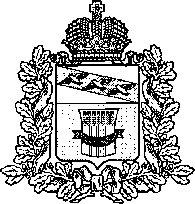 АДМИНИСТРАЦИЯПРИСТЕНСКОГО РАЙОНА КУРСКОЙ ОБЛАСТИПОСТАНОВЛЕНИЕОт 09 марта 2016г. № 113	В соответствии с Федеральным законом от 21 декабря 2001 № 178-ФЗ «О приватизации государственного и муниципального имущества», Администрация Пристенского района Курской области, ПОСТАНОВЛЯЕТ:1. Отменить постановление Администрации Пристенского района Курской области от 29 февраля 2016 № 98 «Об условиях приватизации муниципального имущества муниципального района «Пристенский район» Курской области».2. Опубликовать извещение Администрации Пристенского района Курской области об отмене приватизации муниципального имущества муниципального района «Пристенский район» Курской области в газете «Районные известия». 3. Разместить настоящее постановление Администрации Пристенского района Курской области на официальном сайте в сети Интернет муниципального района «Пристенский район» Курской области: www.pristen.rkursk.ru.4. Контроль за выполнением настоящего постановления возложить на первого заместителя Главы Администрации Пристенского района Курской области В.С.Зенина.5. Настоящее постановление вступает в силу со дня его подписания.Глава Пристенского районаКурской области	В.В.ПетровОб отмене постановления Администрации Пристенского района Курской области от 29 февраля 2016 года № 98                           «Об условиях приватизации муниципального имущества муниципального района «Пристенский район» Курской области